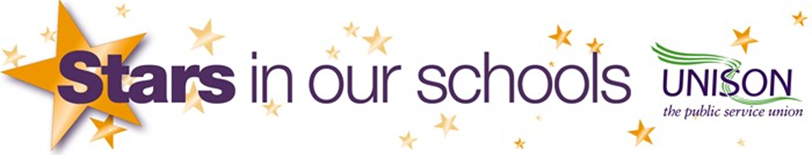 Support staff quiz for pupilsWhich of the following are not school support staff?Teaching assistants		 Teachers			 Office staff			 Site managers/caretakers	 Kitchen staff			 Midday supervisors		 What do support staff at your school do?Help me with my learning					 Prepare food for lunchtime					 Unlock the school each day				 Keep the school clean					 Help plan school trips					 Keep in touch with parents/carers about life at school	 All of the above						 Can you estimate how many support staff there are at your school? Write your number below:__________________________________Who to support staff help in your school?You			 Your friends		 Your headteacher	 Your parents/carers	 Your teacher		 All of the above	 Where might support staff work in your school?In a classroom	 	In an office			In the kitchen			Outside			In all of these places	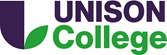 